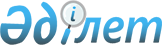 Об утверждении перечня международных и государственных организаций, зарубежных и казахстанских неправительственных общественных организаций и фондов, предоставляющих гранты, и признании утратившими силу некоторых решений Правительства Республики КазахстанПостановление Правительства Республики Казахстан от 9 апреля 2018 года № 177.       В соответствии с подпунктом 13) пункта 1 статьи 1 Кодекса Республики Казахстан "О налогах и других обязательных платежах в бюджет" (Налоговый кодекс) Правительство Республики Казахстан ПОСТАНОВЛЯЕТ:      Сноска. Преамбула – в редакции постановления Правительства РК от 06.09.2022 № 652 (вводится в действие по истечении десяти календарных дней со дня его первого официального опубликования).
       1. Утвердить прилагаемый перечень международных и государственных организаций, зарубежных и казахстанских неправительственных общественных организаций и фондов, предоставляющих гранты.       2. Признать утратившими силу некоторые решения Правительства Республики Казахстан согласно приложению к настоящему постановлению.      3. Настоящее постановление вводится в действие по истечении десяти календарных дней после дня его первого официального опубликования. Перечень международных и государственных организаций, зарубежных и казахстанских неправительственных общественных организаций и фондов, предоставляющих гранты       Сноска. Перечень в редакции постановления Правительства РК от 11.04.2019 № 187 (вводится в действие по истечении десяти календарных дней после дня его первого официального опубликования); с изменением, внесенным постановлением Правительства РК от 06.09.2022 № 652 (вводится в действие по истечении десяти календарных дней со дня его первого официального опубликования).      Международные организации      1. Азиатский Банк Развития (АБР/ADB)      2. Всемирная организация здравоохранения (ВОЗ/WHO)      3. Всемирная организация интеллектуальной собственности      4. Всемирный почтовый союз      5. Всемирная туристская организация      6. Всемирный Фонд Дикой Природы (WWF)      7. Глобальный экологический фонд (ГЭФ/GEF)      8. Детский фонд Организации Объединенных Наций (ЮНИСЕФ/UNICEF)      9. Европейский Банк Реконструкции и Развития (ЕБРР/EBRD)      10. Европейская Комиссия (ЕК/ЕС)      11. Европейский Союз (EC/EU)      12. Исламский Банк Развития (ИБР/IDВ)      13. Международное агентство по атомной энергии (МАГАТЭ/IAEA)      14. Международный Банк Реконструкции и Развития (МБРР/IBRD)      15. Многостороннее агентство по гарантированию инвестиций (МАГИ/МIGА)      16. Международная ассоциация развития (МАР/IDА)      17. Международная ассоциация по развитию сотрудничества с учеными Новых Независимых Государств (INTAS)      18. Международная организация труда (MOT/ILO)      19. Международная организация гражданской обороны (МОГО)      20. Международная организация по стандартизации (ISO)      21. Международная организация по законодательной метрологии      22. Международная полиция (ИНТЕРПОЛ)      23. Международное бюро выставок      24. Международный союз электросвязи      25. Международная Финансовая Корпорация (МФК/IFC)      26. Международная федерация обществ Красного Креста и Красного Полумесяца (IFRC)      27. Международный фонд развития сельского хозяйства (IFAD)      28. Организация Исламского Сотрудничества (ОИС)      29. Организация Объединенных Наций по вопросам образования, науки и культуры (ЮНЕСКО/UNESCO)      30. Секретариат Организации Объединенных Наций (ООН/UN)      31. Продовольственная и сельскохозяйственная организация Организации Объединенных Наций (ФАО/FAO)      32. Организация по безопасности и сотрудничеству в Европе (ОБСЕ/OSCE)      33. Организация экономического сотрудничества и развития (ОЭСР/OECD)      34. Всемирная организация по охране здоровья животных      35. Организация промышленного развития Организации Объединенных Наций (ЮНИДО/UNIDO)      36. Программа Добровольцев Организации Объединенных Наций (ДООН/UNV)      37. Программа Организации Объединенных Наций по СПИДу (ООН/СПИД/UNAIDS)      38. Программа развития Организации Объединенных Наций (ПРООН/UNDP)      39. Программа Организации Объединенных Наций по окружающей среде (ЮНЕП/UNEP)      40. Специальная программа для экономик Центральной Азии (СПЕКА/SPECA)      41. Управление Верховного Комиссара Организации Объединенных Наций по делам беженцев (УВКБ OOH/UNHCR)      42. Управление Организации Объединенных Наций по наркотикам и преступности (УНП ООН/UNODC)      43. Фонд Организации Объединенных Наций для деятельности в области народонаселения (ЮНФПА/UNFPA)       44. Экономическая и социальная комиссия для стран Азии и Тихоокеанского региона (ЭСКАТО/ESCAP)       45. Международный научно-технический центр (МНТЦ)      46. Организация договора о всеобъемлющем запрещении ядерных испытаний (ОДВЗЯИ)      47. Глобальный Фонд по борьбе со СПИДом, туберкулезом и малярией      48. Азиатский банк инфраструктурных инвестиций (AIIB)      49. Международная организация по миграции (МОМ)      50. Международная федерация футбольных ассоциаций (FIFA)      51. Европейский союз футбольных ассоциаций (UEFA)      52. Международная федерация фехтования (FIE)      53. Учебный и научно-исследовательский институт ООН (ЮНИТАР)      54. Университет Центральной Азии      Государственные организации      55. Американское агентство по международному развитию (ЮСАИД/USAID)      56. Британский совет "British Council" (БС/ВС)      57. Германское общество по международному сотрудничеству (GIZ)       58. Датское агентство по международному развитию (DANIDA)       59. Департамент по международному развитию Великобритании (DFID)      60. Государственный департамент США       61. Испанское агентство по международному сотрудничеству "AECI"       62. Канадский фонд (Canada Fund)      63. Корейское агентство по международному сотрудничеству (KOICA)      64. Кредитное ведомство по восстановлению (KfW)      65. Кувейтский фонд арабского экономического развития (КФАЭР/KFAED)      66. Малайзийская программа технического сотрудничества (МТСР)      67. Нидерландская программа по сотрудничеству со странами Центральной, Восточной Европы и Центральной Азии – Программа PSO      68. Программа по экономическому и техническому сотрудничеству Министерства иностранных дел Индии (ITEC)      69. Турецкое агентство по международному сотрудничеству (TICА)      70. Центр международного сотрудничества при Министерстве иностранных дел Израиля (Программа МАШАВ)      71. Шведское агентство по развитию (SIDA)      72. Швейцарская организация содействия инвестициям (SOFI)      73. Японское агентство международного сотрудничества (JIСА)      74. Японский Банк международного сотрудничества (JBIC)      75 Муниципалитет Абу Даби      76. Служба лесного хозяйства Республики Корея      Зарубежные и казахстанские неправительственные общественные организации и фонды      77. Азиатский центр по уменьшению стихийных бедствий (ADRS)      78. Германская служба академических обменов (DAAD)      79. Германское общество имени Карла Дуйсберга      80. Исламская организация по образованию, науке и культуре (ИСЕСКО)      81. Канадская программа местных инициатив (Local Initiative Program)      82. Общественный фонд "Международный фонд спасения Арала" (IFAS)      83. Объединенный комитет по вопросам тюркской культуры и искусства (ТЮРКСОЙ)      84. Саскачеванское товарищество торговли и экспорта (STEP, Канада)      85. Фонд имени Александра Гумбольдта      86. Фонд имени Конрада Аденауэра      87. Фонд имени Фридриха Науманна      88. Фонд имени Ганса Зайделя      89. Фонд имени Генриха Белля      90. Фонд развития Абу Даби      91. Благотворительно-гуманитарная организация имени Заида бен Султан Аль-Нахаяна      92. Фонд Шейха Халифа Бен Заид Аль Нахаяна      93. Корпоративный фонд "International Fund for Houbara Conservation – Kazakhstan" (Интернешнл Фанд фо Хубара Консервейшн – Казахстан)      94. Фонд поддержки гражданских исследований развития (CDRF)      95. Фонд "Сорос – Казахстан"      96. Фонд Фридриха Эберта (Германия) (ФФЭ/FES)      97. Корпоративный фонд "United Way International"      98. Общественный фонд "Казахстанское объединение немцев "Возрождение"      99. Зеленый климатический фонд (ЗКФ/GCF) Перечень утративших силу некоторых решений Правительства Республики Казахстан       1. Постановление Правительства Республики Казахстан от 20 марта 2009 года № 376 "Об утверждении перечня международных и государственных организаций, зарубежных и казахстанских неправительственных общественных организаций и фондов, предоставляющих гранты" (САПП Республики Казахстан, 2009 г., № 17, ст. 139).       2. Постановление Правительства Республики Казахстан от 30 декабря 2009 года № 2277 "О внесении дополнений в постановление Правительства Республики Казахстан от 20 марта 2009 года № 376" (САПП Республики Казахстан, 2010 г., № 4, ст. 38).       3. Постановление Правительства Республики Казахстан от 3 июня 2010 года № 507 "О внесении дополнения в постановление Правительства Республики Казахстан от 20 марта 2009 года № 376" (САПП Республики Казахстан, 2010 г., № 36, ст. 293).       4. Постановление Правительства Республики Казахстан от 20 ноября 2014 года № 1214 "О внесении дополнения в постановление Правительства Республики Казахстан от 20 марта 2009 года № 376 "Об утверждении перечня международных и государственных организаций, зарубежных и казахстанских неправительственных общественных организаций и фондов, предоставляющих гранты" (САПП Республики Казахстан, 2014 г., № 71, ст. 645).© 2012. РГП на ПХВ «Институт законодательства и правовой информации Республики Казахстан» Министерства юстиции Республики Казахстан      Премьер-МинистрРеспублики Казахстан       Премьер-МинистрРеспублики Казахстан Б. СагинтаевУтвержден
постановлением Правительства
Республики Казахстан
от 9 апреля 2018 года № 177Утвержден
постановлением Правительства
Республики Казахстан
от 9 апреля 2018 года № 177Приложение
к постановлению Правительства
Республики Казахстан
от 9 апреля 2018 года № 177